CUPC error: 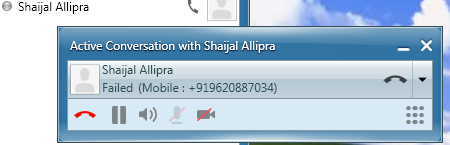 I created following application dial rules for the same but it didn’t work.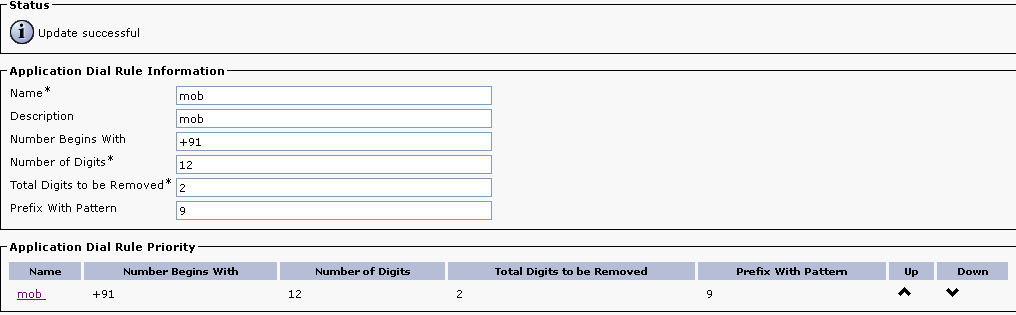 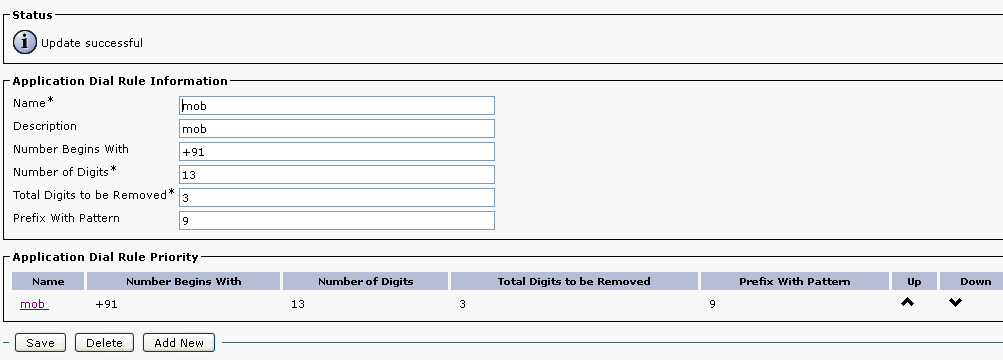 Route Pattern for mob calls======================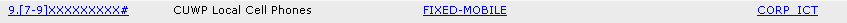 